ANNUAL QUALITY ASSURANCE REPORTACADEMIC SESSION: 2014 - 2015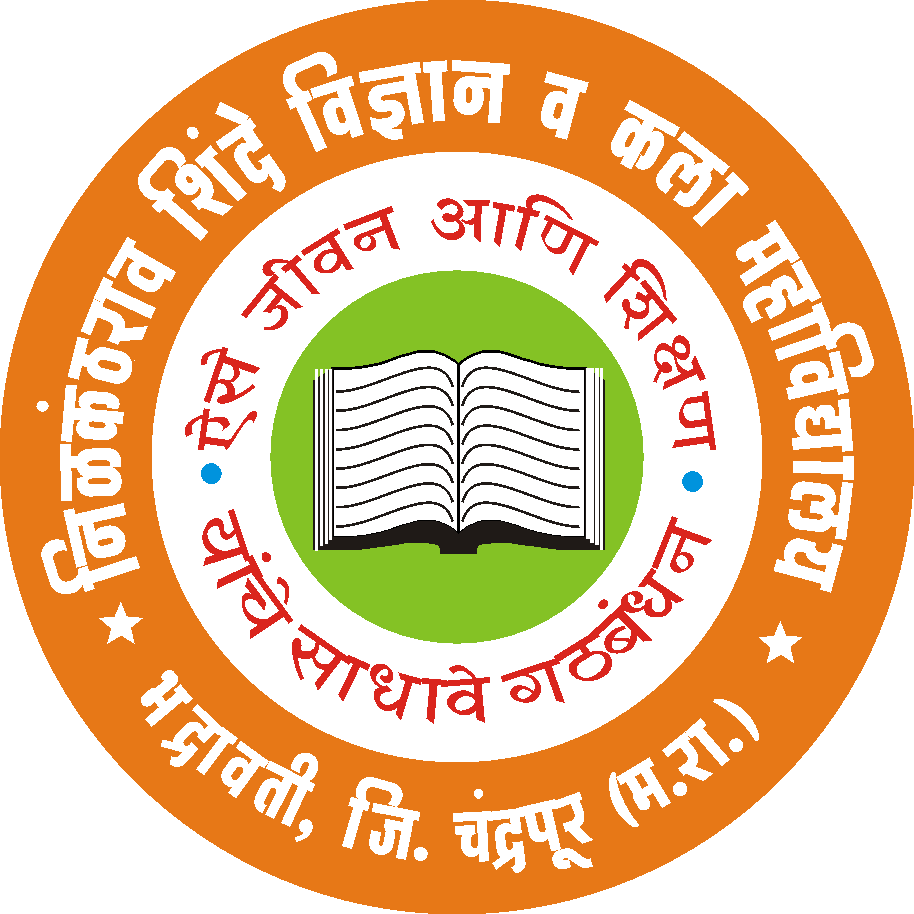 INTERNAL QUALITY ASSURANCE CELLNILKANTHRAO SHINDE SCIENCE AND ARTS COLLEGE, BHADRAWATIDISTRICT: CHANDRAPUR - 442902The Annual Quality Assurance Report (AQAR) of the IQACAll NAAC accredited institutions will submit an annual self-reviewed progress report to NAAC, through its IQAC. The report is to detail the tangible results achieved in key areas, specifically identified by the institutional IQAC at the beginning of the academic year. The AQAR will detail the results of the perspective plan worked out by the IQAC. (Note: The AQAR period would be the Academic year. For example, July 1, 2012 to June 30, 2013).Part- ADetails of the Institution1.1  	Name of the Institution     1.2   Address Line 1                                     Address Line 2                                           City/Town                                           State                                                      Pin Code                                                    Institution e-mail address                  Contact Nos.                                           Name of the Head of the Institution           Tel. No with STD Code:            Mobile :                Name of the IQAC Co-ordinator :             Mobile :           IQAC e-mail address:   1.3 	NAAC Track ID (for ex. MHCOGN 18879) ….  MHCOGN 11032 (New)   09656 (Old)           1.4 	Website  address                      Web –link of the AQAR :                            For ex. http://www.ladykeanecollege.edu.in/AQAR2013.doc   1.5 	Accreditation Details1.6   	Date of Establishment of IQAC :    DD/MM/YYYY    1.7   	AQAR for the Year (for example 2010-11)  	1.8    	Details of the previous year’s AQAR submitted to NAAC after the latest assessment and Accreditation by NAAC (for example AQAR 2010-11 submitted to NAAC on 12-10-2011).    AQAR  2010-  2011  -           25-02-2012    AQAR 2011 – 2012  -           28-12- 2012    AQAR 2012 – 2013  -           20-12-2013    AQAR 2013  -2014   -           12-01-2015    AQAR 2014-2015     -           08- 07-20151.9    	Institutional Status :-University               State                     Central                        Deemed               Private Affiliated College                           Yes                     No  Constituent College                      Yes                    No   Autonomous College of UGC       Yes                   No     Regulatory Agency Approved Institution            Yes                         No  (e.g AICTE, BCI, MCI, PCI, NCI)Type of Institution          Co-education                        Men                    Women                                                          Urban                        Rural                         Tribal   Financial Status Grant –in –aid                 UGC 2 (f)                        UGC 12 B  Grant-in –aid+ Self financing                         Totally Self-financing   1.10  	Type of Faculty/Programme:-         Arts              Science                 Commerce                Law              PEI (Phys Edu) TEI (Edu)                  Engineering                     Health Science              Management  Others (Specify)  1.11 	Name of the Affiliating University (For the colleges) 1.12 	Special status conferred by Central/State Government –UGC/CSIR/DBT/ICMR etc.Autonomy by State/Central Govt./University   University with Potential for Excellence                                		UGC-CPE DST Star Scheme                                                                       		 UGC-CE  UGC-Special Assistance Programme                                      		 DST-FIST  UGC-Innovative PG Programmes                                             Any Other (Specify) UGC-COP Programmes  2.  	IQAC Composition and Activities2.1 	No. of Teachers 				2.2 	No. of Administrative/Technical Staff	2.3 	No. of Students				2.4 	No. of Management Representatives	2.5 	No. of Alumni				2.6  	No. of any other stakeholder and 	       	Community representatives2.7 	No. of Employers/Industrialists		2.8 	No. of other External Experts		2.9 	Total No. of members			2.10 	No. of IQAC meetings held		2.11   	No. of meetings with various stakeholders:	   No.		       Faculty Non Teaching Staff Students 		              Alumni 	       Others    2.12 	Has IQAC received any funding from UGC during this year?    Yes                 No           If yes,   mention the amount  2.13 	Seminars and Conferences (only quality related)(i)  No. of Seminars/Conferences/Workshops/Symposia organized by the IQAC Total Nos.                International            National                State               Institution Level (ii)  Themes  2.14     Significant Activities and Contributions made by IQAC  2.15    	Plan of Action by IQAC / OutcomeThe Plan of action chalked out by the IQAC in the beginning of the year towards quality enhancement and the outcome achieved by the end of the year*    *   Attach  - the  Academic  Calender of the Year as Annexure (Annexure – I  Attached)2.15   	Whether the AQAR was placed in the statutory body 	   Yes                 No            	 Management                     Syndicate                          Any other body              	Provide the details of the action takenPart- BCriterion - II.   Curricular Aspects Details about Academic Programmes(i)   Flexibility of the Curriculum: CBCS/Core/Elective Open/Open Options      	 (ii)  Pattern of Programmes : 1.3 	Feedback from stakeholders*  Alumni             Parents              Employers             Students       	Mode of Feedback                Online              Manual             Cooperating schools(for PEI)*  Please provide an analysis of the feedback in the Annexure  ( Annexure –  III separately Attached)1.4  	Whether there is any revision/update of regulation of syllabi, if yes, mention their salient   aspects.1.5  	Any new Department/Centre introduced during the year, If yes, give details.Criterion - II2. 	Teaching, Learning and Evaluation2.1  	Total No. of                	Permanent faculty2.2    	No. of Permanent Faculty with Ph.D 2.3    	No. of Faculty Positions Recruited ( R)           	 and Vacant( V) during the year 2.4   	No. of Guest and Visiting Faculty and Temporary Faculty          	Guest & Visiting                             Temporary  							         (C.H.B)2.5    	Faculty participation in conferences and symposia:   Session 2013-20142.6    	Innovative processes adopted by the institution in Teaching and Learning2.7   	Total No. of actual teaching days          	during this academic year 2.8   	Examination/ Evaluation Reforms initiated by the institution (for example: Open Book Examination, Bar Coding, Double Valuation, Photocopy, Online Multiple Choice Questions) 2.9   	No. of faculty members involved in curriculum Restructuring/revision/syllabus development as member of Board of Study/Faculty/Curriculum Development Workshop                                         2.10  	Average percentage of attendance of students  2.11     Course/ Programme wise distribution of pass percentage  (2014-2015 SESSION)2.12   	How does IQAC contribute/ Monitor/ Evaluate the Teaching & Learning ProcessesAfter completion of every unit, the unit tests were conducted for UG students of college for every subject by respective teachers. Internal assignments based on syllabus are given to students which are collected and evaluated by respective teachers as per the directives of Gondwana University.Student’s seminar is conducted in PG courses of Gondwana University.Regular interaction and feedback is taken from research scholars doing their Ph.D. in Zoology, Physics and Mathematics by Director of R & D Cell of our college.Enhancing the competence building of teachers through improvement at their respective levels by adopting the skill development programme started as an innovative idea by R & D Cell.Interaction with students  after completion of every unit regarding solving their difficulties through teachersMonitoring, Evaluation and co-ordination of the Sports activity through IQAC.2.13   	Initiatives undertaken towards faculty development (2014 – 2015)2.14  	Details of Administrative and Technical StaffCriterion – III3. 	Research, Consultancy and Extension3.1  	Initiatives of the IQAC in Sensitizing / Promoting Research Climate in the institution3.2   	Details regarding Major Projects3.3  	Details regarding Minor Projects3.4   	Details on research publications3.5  	Details on Impact Factor of Publications:         Range                    Average                  h-index                    Nos. in SCOPUS  3.6  	Research funds sanctioned and received from various funding agencies, industry and other   Organizations3.7 	No. of books published i) With ISBN No                Chapters in Edited Books                                                ii) Without ISBN no.  3.8  	No. of University Departments receiving funds from        UGC-SAP                   CAS                    DST-FIST          DPE                            DBT-Scheme/funds    3.9  	For Colleges        Autonomy                CPE                   DBT Star Scheme                                        INSPIRE                     CE                     Any Other (Specify)     3.10 	Revenue generated through consultancy  3.11   	No. of Conferences Organized by the Institution 3.12  	No. of faculty served as experts, chairpersons or resource persons 3.13  	No. of collaborations    International                    National                 Any other 3.14  	No. of linkages created during this year  3.15    	Total budget for research for current year in lacks:    From Funding Agency                                     From Management                                                                                 of University / College      Total:3.16       No. of Patents received this year3.17   	No. of research awards/recognitions received by faculty and research fellows of the institute in the year 3.18   	No. of faculty from the institution                     	who are  Ph.D Guides and students           	registered under them                               3.19  	No. of Ph.D. awarded by faculty from the institution  3.20   	No. of Research Scholars receiving the Fellowships (Newly enrolled+ existing ones)         JRF                        SRF                             Project Fellows                                 Any Other 3.21      No. of students participated in NSS Events:University Level 		 State levelNational Level		International Level3.22    	No. of students participated in NCC events:University Level 		 State level                  National Level		International Level3.23    	No. of Awards won in NSS  :University Level 	              State level                                                                               National Level                       International Level  3.24    	No. of Awards won in NCC:        University Level 		       State level          National Level 		        International Level  3.25   	No. of Extension activities organized:University forum 		College forum NCC  	        		          NSS 			     Any Other 3.26    	Major Activities during the year in the sphere of extension activities and Institutional Social Responsibility Village cleanliness drive organized under NSS camp at village Chora in Bhadrawati Tehsil of Chandrapur district. Donation Collection Rally organized for Flood affected people of Jammu and Kashmir in Bhadrawati town by students and staff and the amount collected is submitted to Collector Chandrapur district for onward submission to National Relief Fund.NSS Camp conducted in Village Chora of Bhadrawati tehsil of Chandrapur district for students social awareness increasing.Blood donation camp organized with NSS Volunteers.Tree plantation by NCC students at Parade Ground.Social service – “ Polio Drop Campaign” participation by students of NCC.Criterion – IV4.  	Infrastructure and Learning Resources 4.1    	Details of increase in infrastructure facilities (2014-2015)4.2   	Computerization of administration and library4.3 	Library Services:4.4   	Technology up gradation (Overall)4.5 	 Computer, Internet access, training to teachers and students and any other programme for  technology upgradation (networking, e- Governance etc.)4.6    	Amount Spent on maintainance in Lakhs :                 i)  ICT                       ii)   Campus Infrastructure and facilities                            iii)  Equipments (UGC Eqpt. Maintenance Facility)                                                             iv)  Others                                                                                                                                                 Total  :              Criterion – V5.  	Student Support and progression5.1  	Contribution of IQAC in enhancing awareness about Student Support Services5.2   	Efforts made by the institution for tracking the progression of students5.3 	(a)   Total Number of Students:   1277 (Including Ph.D.)(b)   No. of Students outside the state    (C)   No. of international students           Men 	  			         Women						                                      Demand Ratio:   UG – 1  :   0.55                           PG – 1 :     0.9                                Dropout %  -  5.4 	Details of student support mechanism for coaching for competitive examinations (If any) No. of student beneficiaries:    5.5       No. of students qualified in these examinations             NET                             SET/SLET                            GATE                            CAT  IAS/IPS etc.                    State PSC                             UPSC                       Others 5.6     	Details of student Counseling and Career GuidanceNo. of students benefited    :5.7 	Details of campus placement5.8    	Details of gender sensitization programmesThe annuel college magazine “Shabdashilp” for the academic session 2013-2014 was based on theme “Striyanvaril Attyachar” bagged the 3rd prize in competition organized by Gondwana University, Gadchiroli. 5.9   	Student Activities5.9.1    No. of students participated in Sports, games and other events       	State/University Level                       National Level                        International Level No. of students participated in cultural eventsState/ University Level                            National Level                          International Level 5.9.2   	No. of medals/awards won by students in sports, Games and other events          Sports:  State/University level                 National level              International Level          Cultural: State/University Level                 National Level                  International Level  5.10 	Scholarships and financial Support5.11  	Student Organized / Initiatives Fairs: State/University     level                          National Level                      International level   Exhibition: State/University Level                    National Level                      International Level   5.12  	No. of social initiatives undertaken by the students   5.13  	Major grievances of students (if   any ) redressed:  NO GRIEVANCES OF STUDENTS                                                                                                REPORTED IN THE ACADEMIC SESSION                                                                                                 2014-15.Criterion – VI6.	 Governance, Leadership and Management6.1  	 State the Vision and Mission of the Institution 6.2 	Does the Institution has a Management Information System 6.3 	Quality Improvement strategies adopted by the institution for each of the following:6.3.1 	Curriculum Development6.3.2  	Teaching and Learning6.3.3  	Examination and Evaluation6.3.4   	Research and Development6.3.5    Library, ICT and Physical Infrastructure/ Instrumentation6.3.6   	Human Resource Management 6.3.7  	 Faculty and Staff Recruitment6.3.8   	Industry Interaction/Collaboration6.3.9 	Admission of Students6.4  	 Welfare Schemes for 6.5  	Total Corpus fund generated        6.6  	Whether annual financial audit has been done   Yes                             No 6.7  	Whether Academic and Administrative Audit (AAA) has been done?6.8 	Does the University/ Autonomous College declares results within 30 days?For UG Programmes	 	Yes 			No For PG Programmes 		Yes  			No    6.9 	What efforts are made by the university/Autonomous College for Examination reforms?6.10    	 What efforts are made by the University to promote autonomy in the              Affiliated/constituent colleges?6.11     Activities and support from the Alumni Association6.12     Activities and Support from Parent- Teacher Association6.13     Development Programmes for Support Staff6.14    	 Initiatives taken by the institution to make the campus eco-friendlyCriterion –VII7. 	Innovations and Best Practices7.1  	 Innovations introduced during this academic year which have created a positive impact on the functioning of the institution. Give details.7.2  	 Provide the Action taken Report (ATR) based on the plan of action decided upon at the beginning of the year7.3    	Give two Best Practices of the Institution (Please see the format in the NAAC Self Study Manuals)  * Provide the details in annexure (annexures need to be numbered as I,ii,iii) (Attached Annexure –  II)7.4   	Contribution to environmental awareness/protection7.5  	Whether Environmental Audit was conducted       Yes                         No 7.6   	Any other relevant information the institution wishes to add (for example SWOT         	Analysis)8.   	Plan of the Institution for next Year (Session:  2015 – 2016 )Updation of college web site www.nscollege.as.in from time to time.Electric Bell installation for time management of periods.Intercom system installation for speedy decision making and saving time and energy of staff.Deciding on theme of college magazine “Shabdashilp” for the session 2015 - 2016.Staff recruitment in respective departments.Increasing the Ph.D. students in various subjects of CHLR .Appointment of Assistant professor in Chemistry department.Conduction of various college level programmes from time to time.Conduction of presentations of Ph.D. students of CHLREnhancing and upgrading the drinking water facility in the campus for students.Conduction of NSS Camp for college students.Starting a multidisciplinary online open access journal of college for promoting research culture in the staff.Revenue generation for corpus fund through mushroom culture, vermiculture and Bakery products.Renovation of botanical garden with plating of plants.Making Wi-Fi Campus.Installation of smart board (Effective teaching learning preccess).Major Research Project Submission.National Conference proposals finalization and submission to funding agencies.Renovation of Ladies(student) Common Room.Renovation of existing Building by Painting.Numbering the college room serially.Enhancing the activity of Alumni – association of the college.Writing and submission of SSR to NAAC for 3rd cycle of reaccreditation.NAAC peer team visit finalization and welcoming team.CHLR in chemistry .CHLR in Geography proposal submission in Arts faculty.Renovation of principal’s officeRenovation of Geography Department.Motivation of students through prizes by mgt and teaching staff.Increasing the campus selections.Name: Dr.Shashikant R.Sitre                                          Name: Dr.Lemraj S. Ladke              Signature of the                                                                   Signature of the             Co-ordinator of IQAC                                                        Chairperson of IQAC          Date  :  Place :  Bhadrawati.ANNEXURE-IACADEMIC CALENDERN.S.SCIENCE AND ARTS COLLEGE, BHADRAWATI  SESSION- 2014-2015ANNEXURE - IIBEST PRACTICES OF THE INSTITUTIONCounseling of students Distribution of college level scholarships to meritorious students in Arts and Science stream for boosting the morale of students.Providing supports students for sports activities, (financial supports).ANNEXURE-IIIANALYSIS OF FEEDBACK FROM STAKEHOLDERSFEEDBACK FROM STUDENTS:Cleanliness of college classroomsCleanliness of toilets and washrooms Drinking water facility upgrading.Fans in the class rooms to be increased.Common room for girls is needed.Spitting in the classrooms and verandah is to be prohibited.Increase of library booksBell after every period is necessary.Identity card for Students is to be provided.FEEDBACK FROM PARENTSField visits for students to be increased.Interaction with parents three monthly required Discipline amongst students is to be enhanced. Increase of class rooms needed.Furnishing the auditorium for effective meetings.Sr.NoCycleGradeCGPAYear of AccreditationValidity Period1.Ist Cycle B71.50Feb.  200404/02/ 20102.2nd  Cycle B2.03Aug.  201003/09/20153.3rd Cycle --(APPLIED for IIIrd Cycle)-4.4th Cycle   ----Plan of ActionAchievements1.  Restructuring the IQAC teamDone with UGC Assistance.2.  Increase of infrastructureIn Process3.  Career and Counseling Cell Activated 4.  Language LaboratoryMade Functional 5.  Skill Development Programme        under R &  D Cell Executed6.  Maintaining the cleanliness of      college campus from time to timeExecuted from time to time throughout the year.7.  Smooth functioning of Centre for      Higher Learning and Research in Physics,        Mathematics, Zoology and BotanyExecuted8.  Activation of Placement CellActivated9. Conduction of various programmes from time      to time throughout the yearDone satisfactorily.10. Letter of Intention (LOI) to be sent to NAACSent for Re-accreditation with requisite fee.Level of the ProgrammeNumber of Existing ProgrammesNumber of Programmes added during the yearNumber of self –financing ProgrammesNumber of value added/Career Oriented Programmes Ph.D.01 (Subjects : Maths, Phy,Zoo, Bot)0001 (PhD)00P.G02 (M.A.,M.Sc.)0002 (MA, MSc)00U.G.02(B.A., B.Sc.)0001 (BA)00P.G.Diploma01 (PGDCCA)000100Advanced Diploma05(UGC-COC)000505Diploma05 (UGC-COC)000505Certificate05(UGC-COC)000505Others02000200Total23002215Interdisciplinary00000000Innovative00000000Pattern Number of ProgrammesSemester5Trimester17Annual02   (PGDCCA & Ph.D.)Total   Asst. ProfessorsAssociate ProfessorsProfessorsOthers 191801 (Principal)0000Asst.ProfessorsAsst.ProfessorsAssociate ProfessorsAssociate ProfessorsProfessorsProfessorsOthersOthersTotalTotalRVRVRVRVRVScience-0301---01Nil0103Arts0608------0608No. of FacultyInternational LevelNational LevelState LevelAttended021902Presented papers021402Resource Persons --01010Title of the ProgrammeTotal No. of students appearedDivisionDivisionDivisionDivisionDivisionTitle of the ProgrammeTotal No. of students appearedDistinction%I%II%III%Pass %B.SC.I- S-I19413.40%B.SC.I- S-II136/21----15.44%B.SC.I-S-III73----16.44%B.SC.-I-S-IV53/1018.17%B.SC.-I-S-V13/7----54.55%B.SC.-I-S-VI33/13----39.39%B.A.-I-S-I454----14.54%B.A.-I-S-II------B.A.-I-S-III128----28.91%B.A.-I-S-IV111/89----71.17%B.A.-I-S-V56----28.57%B.A.-I-S-VI53/22----41.51%PGDCCAM.SC.-S-I ZOO11/0436.36%M.SC.S-II ZOO09/0111.11%M.SC.-S-III ZOOL03/0133.33%M.SC.-S-IV ZOO03/02--01-66%M.SC.-S-I BOT09/0111.11%M.SC.S-II BOT04/0375%M.SC.S-III-BOT03/0266%M.SC.S-IV BOT03/03100%M.SC.S-IV BOTM.SC.S-I CHEM16/016.25%M.SC.S-II CHEM14/0214.28%M.SC.S-III CHEM04/0125%M.SC.S-IV CHEM02/0150%M.SC.S-I MATHS24/0416.67%M.SC.S-II MATHS21/1362%M.SC.S-III MATHS10/0220%M.SC.S-IV MATHS09/0667%M.SC.S-I PHY10/0220%M.SC.S-II PHY10----20%M.SC.S-III PHY06/0233.33%M.SC.S-IV PHY06/02----33.33%M.A. S-I HIST26----38%M.A.S-II HIST20----55%M.A.S-III HIST11----63%M.A.S-IV HIST11----81.82%M.A.S-I POL42/3286%M.A.S-II POL 42/3488.2%M.A.S-III POL23/23100%M.A.S-IV POL23/15M.A.S-I GEONILM.A.S-II GEONILM.A.S-III GEO05----80%M.A.S-IV GEO04----100%M.A.S-I MAR32/2784%M.A.S-II MAR33/3193.94%M.A.S-III MAR08/0562.50%M.A.S-IV MAR07/0571.43%M.A.S-I ENG28/013.57%M.A.S-II ENG01/01100%M.A.S-III ENG02/0150%M.A.S-IV ENG02/0150%M.A.S-I-SOC42----54.76%M.A.S-II SOC42----71.42%M.A.S-III SOC05----60%M.A.S-IV SOC05----37%Faculty/Staff Development ProgrammesNumber of faculty BenefittedRefresher Courses02UGC-Faculty Improvement Programme00HRD Programmes00Orientation Programmes00Faculty Exchange Programme00Staff Training Conducted by the University03Staff Training conducted by other institutions01Summer/Winter Schools, workshops etc. 00Others00CategoryNumber of Permanent EmployeesNumber of Vacant Positions Number of Permanent positions filled during the yearNumber of positions filled temporarilyAdministrative Staff03NILNIL03Technical Staff03NILNILNILCompletedOngoingSanctionedSubmittedNumberNILNILNILNILOutlay in Rs. Lakhs----CompletedOngoingSanctionedSubmittedNumber--02NIL(Outlay in Rs. Lacks--Rs. 2.75 LacksNILInternational National  OthersPeer  Review Journals6 (KNS)2 (SRS)+2(PMW)Non- Peer Review Journalse-Journals4 (SRS)+2(PMW)Conference Proceedings3 (SRS)Nature of the ProjectDuration YearName of the funding AgencyTotal Grant SanctionedReceivedMajor ProjectsNILNILNILNILMinor Projects2014-2015Forest Department, Nagpur  2.75 Lacs(Dr. N.V. Harney)2.75 LacsInterdisciplinary ProjectsNILNILNILNILIndustry SponsoredNILNILNILNILProjects Sponsored by the University/CollegeNILNILNILNILStudents research Projects(other than compulsory by the University)NILNILNILNILAny Other (Specify)NILNILNILNILTotal01-2.75 Lacs2.75 LacsLevelInternationalNationalStateUniversityCollegeNumberNIL01 (Chemistry )NILNILNILSponsoring agenciesNILUGC,New Delhi.NILNILNILType of PatentNumberNationalAppliedNILGrantedNILInternationalAppliedNILAppliedNILCommercializedAppliedNILGrantedNILTotalInternationalNationalStateUniversityDistCollege02 +01=0301-02---FacilitiesExisting Newly CreatedSource of FundTotalCampus area3.00 Acre---Class rooms11---Laboratories12---Seminar Halls01---No. of important equipments purchased (   1-0 lakh ) during the current year18750Value of the equipment purchased during the year (Rs. In Lakhs)3742001=751071250/-UGC Additional Assistance to college GrantsOthers--ExistingExistingNewly added Newly added TotalTotalNo.ValueNo.ValueNo.ValueText Books1238446899541401363385137855053339Reference Books1238446899541401363385137855053339e-Books------Journals562280103784815094076160Digital Database-CD & Video------Others (Magazine)------Total ComputersComputer LabsInternetBrowsing CentresComputer CentresOfficeDepartmentsOthersExisting6229-06-070801Added01-12----01Total63291206-070801UGPGPh.D.Others91336410-Last Year (2013-14)Last Year (2013-14)Last Year (2013-14)Last Year (2013-14)Last Year (2013-14)TotalThis year (2014-15)This year (2014-15)This year (2014-15)This year (2014-15)This year (2014-15)TotalGeneralSCSTOBCPhysically ChallengedGeneralSCSTOBCPhysically Challenged5323594435-81763255198602-1118On campusOn campusOn campusOff CampusNumber of organizations visitedNumber of Students participatedNumber of students placedNumber of students placed01 (Jet Kingdom Estate India)14NILNILNumber of studentsAmountFinancial support from institution26Rs. 17,100/-Financial support from government561Rs 38,71,618/-Financial support from other sourcesNilNILNumber of students who received International/national recognitionsNilNilTeachingNILNon TeachingNILStudentsSCHOLARSHIPS Audit Type ExternalExternalInternalInternalAudit Type Yes/No AgencyYes/NoAuthorityAcademicNO-NO-AdministrativeYESJoint Director Office, Nagpur DivisionYes  Through college level auditor every year.Date Event16/6/2014Commencement of New Academic Session 2014-2015 of Gondwana University, Gadchiroli12/6/2014UGC Network Resource Centre Opening for Students of N.S.College,  Bhadrawati 10/7/2014NSS Inauguration5/8/2014Last Date of Admission (First Term Odd Semester)9/8/2014Ramzan Id (Holiday)15/8/2014Independence Day  Flag Hoisting Function. 5/9/2014Teachers Day Celebration29/09/2014Flood Relief Rally for J & K.1/10/2014To 7/10/2014Wild life Week begins.2/10/2014Gandhi Jayanti (Holiday)20/10/2014National Integration Day20/10/2014To19/11/2014Diwali Vacation (Winter Vacation)10/11/2014Commencement of  Winter  Examinations of Gondwana University14/11/2014Moharrrum26/11/2014Samvidhan Divas2/12/2014Second Term Start –Gondwana University6/12/2014Dr.Babasaheb Ambedkar Mahaparinirvan Din25/12/2014Christmas (Holiday)3/1/2015Savitribai Fuley Jayanti13/1/2015To19/1/2015NSS Camp Chora, Dist - Chandrapur26/1/2015Republic Day (Holiday)27/1/2015Environmental Studies Exam of B.A.and B.Sc.II Studenst of  N.S. college28/02/2015National Science Day8/3/2015International Women’s Day8/4/2015Commencement of Theory Exams of Gondwana University11/4/2015Mahatma Fuley jayanti1/5/2015To14/6/2015Summer Vacation – Gondwana University Gadchiroli.